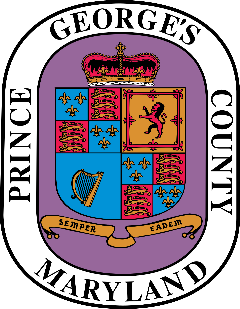 Agency Employee HandbookTable of ContentsAGENCY INFORMATION	2AGENCY WELCOME	2HANDBOOK PURPOSE	3AGENCY MISSION & VISION	4AGENCY ORGANIZATIONAL CHART	5AGENCY CONTACT LIST	6EMPLOYEE INFORMATION	7EMPLOYEE OFFER LETTER	7EMPLOYEE POSITION DESCRIPTION	8EMPLOYEE TECHNOLOGY & LOGIN INFORMATION	9EMPLOYEE ONBOARDING SCHEDULE	12COUNTY GOVERNMENT INFORMATION	13POLICIES AND PROCEDURES	13COUNTY GOVERNMENT ACRONYMS	17COUNTY GOVERNMENT CONTACT LISTING	23AGENCY INFORMATIONAGENCY WELCOMEAs a team member of the Office of Ethics and Accountability, you will be counted on and expected to know your job and perform it to the best of your ability. We depend on your efforts to help make the agency a responsive and effective instrument of the Prince George’s County Government. In light of this, please review your job description included in this handbook, which will provide you with a detailed list of the responsibilities and tasks you have been hired to perform. It will also identify your immediate supervisor and outline the day-to-day duties and tasks that are assigned to your position.Enclosed in this handbook are pertinent information and reference materials that are applicable to your position. You should become familiar with this information, as they will assist you in performing your job.  Feel comfortable to ask your immediate supervisor and fellow employees questions to clarify anything that is not clear to you.   As you become familiar with your new assignment, you will have an opportunity to interact with all of the employees of the agency. You will be provided with information on the interdependence of your jobs and the types of activities their offices perform. You are encouraged to learn all that you can about your job and the agency to assist other agency employees in any way you can.HANDBOOK PURPOSEThe Agency New Employee Handbook is designed to familiarize you with the agency’s functions, address your concerns about your job and provide information and resource materials, which you will need to perform your duties and responsibilities in an efficient and professional manner.  This handbook will provide you with: The agency’s vision and missionKnowledge of the organization, its policies and proceduresInformation concerning the organization structure, andThe agency’s employee expectations and standards of performance and conductDisclaimer: County employees are responsible for knowing and understanding the policies, which are outlined in this Handbook, the Personnel Law, Executive Orders, rules, regulations and procedures.AGENCY MISSION & VISIONAgency MissionInclude agency mission hereAgency Vision Include agency mission hereAGENCY ORGANIZATIONAL CHARTInsert agency organizational chart in this section. AGENCY CONTACT LISTInsert agency contact list in this section. EMPLOYEE INFORMATIONEMPLOYEE OFFER LETTERINSERT NEW EMPLOYEE OFFER LETTER IN THIS SECTIONThe offer letter should be prepared and signed by the Director welcoming the new hire to the AgencyThe offer letter must include the virtual orientation date and a follow-up one-on-one meeting with the new hire and the Hiring Manager on the second dayOnce the acknowledgement letter is received by the new hire, the HR Liaison will process the new hire information in SAPEMPLOYEE POSITION DESCRIPTIONInsert copy of employee’s position description in this section. 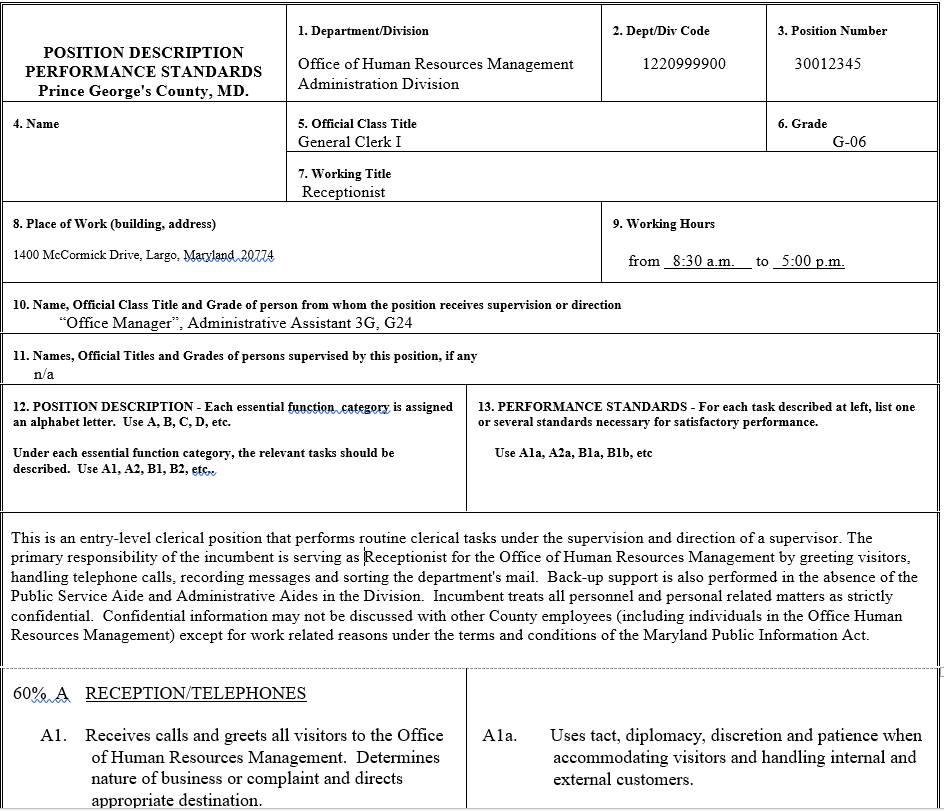 EMPLOYEE TECHNOLOGY & LOGIN INFORMATIONLogin InformationYour key login and contact information for your Prince George’s County Government account is included below. Office of Information Technology (OIT) Service DeskThe OIT Service Desk provides technological support for issues including hardware, software, networking, accounts and printingThe OIT Service Desk can be reached 24 hours a day by calling 301-883-5322Computer AccountEach employee in Prince George’s County Government is given a username and a password to log into the networkThis username and password also grant access to Active Directory, Microsoft Office 365 Online, Teams, and email. Certain separate applications (i.e., Kronos and Success Factors) will use single-on while connected to the County networkWhen you log onto any computer on the network, you are automatically connected to your specific network resources, along with the resources of the local machinePasswordYour password must meet County requirements:Minimum of 8 characters (letters and numbers)Case change (upper- and lowercase)No part of your name may be used in the passwordSymbols are permitted Changing your PasswordYour password expires every 90 daysYou must reset your password before it expires in order to keep access to your accountYou will receive a notification when you login to update your password when the expiration of your password is approaching. Resetting an Expired PasswordTo reset an expired password, you must call the County Helpdesk at 301-883-5322Share Drive The Agency Share Drive is personal network-based storage for work-related files and foldersThis storage location is available to you anywhere you login on the County’s networkThe contents of your Share Drive may only accessible by you or by Agency staff depending on the settingsAll data stored on the Share Drive is backed upIf you need additional access to the Share Drive, please contact the Agency IT CoordinatorMicrosoft OneDrive All County employees are given one terabyte of OneDrive storageAccess OneDrive online at https://login.microsoftonline.com/ and enter your County e-mail addressEnter your County credentials on the Prince George’s County login pageRemote AccessYou can access your County profile (including the H: and I: drive) off-network via the Virtual Private Network (VPN)All County computers have Cisco AnyConnect Secure Mobility Client installedOnce you have connected to Wi-Fi, launch Cisco AnyConnect and enter your login information to sign onto the VPNIT Ticket System (EasyVista)  EasyVista is a web-based portal used for tracking all technology incidents and service requests for the Office of Information Technology (OIT)Employees with access can submit tickets directly through the platform (Note: not all employees have access to EasyVista) If you don’t have access to enter ticket or request, call 301-883-5322, email OITServiceDesk@co.pg.md.us, or contact your Agency IT CoordinatorAccess EasyVista online at https://princegeorgesmd.easyvista.com/ Office 365  All County employees are given one terabyte of OneDrive storage and a free download of OfficeAccess your Office 365 account online at https://login.microsoftonline.com/   Enter your official County e-mail address and click sign-in. Enter your County credentials on the Prince George’s County login pageOffice of Information Technology (OIT) Services Policies:OIT has several policies with which you should familiarize yourself; those policies can be found online at http://itranet/sites/oit/policy/Pages/default.aspx OIT services policies include: Internet  Personal internet is permitted for checking personal emailSocial media access should be limited All internet and computer usage is monitored County website: http://www.princegeorgescountymd.gov/ County intranet: http://intranet/ (this link works only when connected to the County’s network)KronosKronos is the timekeeping software used by the County governmentAll County employees have a Kronos account that can be used to submit hours worked for approval by your supervisorAccess the Kronos system online at https://princegeorgescountymd.kronos.net/ using your County email and password Employee Self Service (ESS)The ESS system is used by County employees to access their benefits and personnel information The system can also be used access your paystubs as well as change your benefits and payroll information Access the ESS system online at https://portal.sap.mypgc.us/irj/portal using your County email and passwordThe complete and most up to date list of helpful links can be found on the Office of Information Technology (OIT) website at https://www.princegeorgescountymd.gov/3408/Working-Remotely. EMPLOYEE ONBOARDING SCHEDULECOUNTY GOVERNMENT INFORMATIONPOLICIES AND PROCEDURESINTERACTION BETWEEN AGENCY EMPLOYEES & CONFIDENTIALITYEmployees are encouraged to be cordial and inquisitive regarding intra- and interoffice job assignments.  Individual assignments are an employee’s primary responsibility; however, we all perform better when we work as a team. When time permits, sharing details of division operations with other employees is advantageous to our entire operation. Employees should exhibit sensitivity and concern for fellow workers and should strive to help each other achieve maximum efficiency.Personal SpaceMost employees are in offices; however, conversations—even normal levels—can easily be overheard.  Since sound easily travels and discussions can sometimes be overheard, one should make every effort not to eavesdrop. If something is heard, it should be held as confidential.Disseminating InformationGreat care should be taken to ensure that confidential information is not improperly disseminated and that correct information is given.  Do not offer gratuitous comments to the public, customers, or stakeholders in your work regarding your opinion of a matter unless you know of what you speak and are authorized to do so. When you receive a request for information, which you are authorized to give, be sure to look up the correct answer the first time.Confidentiality within DivisionsTeamwork between Divisions is encouraged, but certain forms of information are confidential with its respective Division. Information should only be shared on a need-to-know basis.Customer Service Every County employee’s job exists to satisfy the needs and reasonable expectations of our external and internal customers. The agency prides itself on providing high quality services. It is expected that each employee will:Use their knowledge, skills and abilities to provide the best service to customersMaintain a commitment to excellence in the performance of assigned duties and responsibilitiesTake personal responsibility for ensuring that agency goals and objectives are achieved, andMaintain a positive image when communicating with the public, other departments and agenciesProfessional AttireEmployees shall dress in a manner customarily expected in the profession. Upon approval of an employee’s supervisor, casual dress will be acceptable when working conditions dictate. Employees are expected to avoid extreme styles of dress or grooming that are unprofessional or disruptive to the workplace.  Casual Friday AttireAgency Appointing Authorities may allow business casual dress on Fridays. For guidance related to wearing casual attire to work please contact your supervisor or Agency Human Resources Liaison. Request for LeaveAnnual leave must be approved by the employee’s supervisor in advance of use and must be submitted in Kronos in a timely fashion. Generally, the employee should submit annual leave requests for less than five days to their supervisors as soon as the employee is aware of the time of expected use.  Annual leave requests of five or more days should be requested at least 14 calendar days in advance of the anticipated leave period.Supervisors are required to make a timely response to annual leave requests. However, if a supervisor does not respond to an employee’s request within three (3) business days after the leave request is submitted the day before the requested leave, whichever is earlier, the employee may go directly to the supervisor; or, go to the next highest supervisor for approval.  When an employee’s annual leave is denied, the supervisor and employee will establish a mutually agreeable alternative leave period.Attendance and TardinessAs an employee, you will be held responsible for reporting to your designated worksite as expected and to be on time. Being late or accumulating unexcused absences is unacceptable and may result in progressive disciplinary actions up to termination. If you expect to be late for work, it is your responsibility to contact your supervisor. Your supervisor will determine if you will be excused.Discipline PolicyAs an employee, you are expected to adhere to County policies. It is your responsibility to:Be to work on timeMaintain a satisfactory attendance recordPerform work assignmentsWork cooperatively with co-workers, andRemain alert and active in performing your assigned dutiesAs outlined in County Code, Subtitle 16 (online at https://library.municode.com/md/prince_george's_county/codes/code_of_ordinances) and Administrative Procedure 224 (available on the County Intranet online at http://intranet/) a disciplinary action or immediate termination will occur if you are involved in, but not limited to, any of the following:Drinking or possessing alcohol while on the job Using or possessing drugs, drug paraphernalia, or other controlled substances or under the influence of a drug or other controlled substance Fighting, assaulting, harassing or otherwise threatening a co-worker or supervisor Insubordination, which includes, but not limited to, refusing to work, using abusive language toward other employees while at workLeaving your worksite without the permission of your supervisor Stealing, orUnsatisfactory work performanceEmployee Identification CardsAll employees must wear their County-issued employee photo identification cards in all County-operated facilities and when conducting County business. All employees are responsible for maintaining a safe and secure County workplace by wearing the County employee photo identification card and adhering to the regulations of Administrative Procedure 211 available on the County Intranet online at http://intranet/. Training and Professional DevelopmentThe Office of Human Resources Management (OHRM) Center for Learning and Development (CLD) offers several training and development opportunities for County employees. In order to have an effective training and career development program, the needs of our employees must be met. Additional information about training opportunities can be found on the CLD website athttps://www.princegeorgescountymd.gov/3187/Center-for-Learning-and-Development. Employee Incentive AwardsThe agency values its employees and offers recognition incentives. Employee Incentive Awards Program (Administrative Procedure 216, available on the County Intranet online at http://intranet/) provides agencies the opportunity to adopt a recognition program.  The agency recognizes employees for exemplary performance in conjunction with the employee’s performance appraisal. Based on the employee’s performance appraisal they can receive the following incentive awards: One (1) day of annual leave for an overall rating of “Exceeds Satisfactory” for the past performance appraisalTwo (2) days of annual leave for an overall rating of “Outstanding” for the past performance appraisal, orThree (3) days of annual leave for an overall rating of “Outstanding” for the past two or more consecutive performance appraisals.Workplace Harassment AvoidanceThe Prince George’s County Government has a zero-tolerance policy against harassment and discrimination of employees or constituency for any reason prohibited by law, including sexual harassment.  All County employees are required to participate in the mandatory Workplace Harassment Avoidance Training.ParkingFree parking for all employees is available. There are certain limited areas in which a parking permit is required; these reserved parking spaces are marked.Telework PolicyEmployees can use telework on a situational and routine basis if approved by the agency appointing authority. A telework application must be submitted, approved, and on-file with the agency telework coordinator before any employee uses telework. Employees who wish to use telework are also required to complete an online telework training. Details on how to complete the telework training can be found online on the OHRM Center for Learning and Development website online athttps://www.princegeorgescountymd.gov/3491/Telework-Training. Policies, guidance, and materials related to telework are available on the OHRM website online at http://ohrm.mypgc.us/. Administrative ProceduresYou can view all Procedures on the County Intranet online at http://intranet/sites/ohrm/Policy%20and%20Procedures/Documents%20Performance%20Mgmt/Forms/AllItems.aspx. Please note that you must be connected to the County network/server either in a County government building or through VPN remote connection to access the Intranet. Prince George’s County CodeYou can view the Prince George’s County Government Code of Ordinances online at https://library.municode.com/md/prince_george's_county/codes/code_of_ordinances.COUNTY GOVERNMENT ACRONYMSADA — Americans with Disabilities ActASD — Administrative Services DivisionBMP — Best Management PracticeBPRD — Building Plan Review DivisionCBB — County Based BusinessesCBCA — Chesapeake Bay Critical AreaCHIP — County Housing and Inspection ProgramCLOMR — Conditional Letter of Map AmendmentCO — Correction OrderCOMAR 10.15.03 — Code of Maryland Regulations — FoodCOMAR 10.17.01 — Code of Maryland Regulations — Swimming Pools/SpasCOMAR 10.26. 04.04 — Code of Maryland Regulations — WellsCOMAR 10.26.04.02 — Code of Maryland Regulations — SepticCOUNTY — Prince George’s CountyCPv — Channel Protection VolumeCRSI — Concrete Reinforcing steel InstituteCSR — Customer Service RequestDHCD — Department of Housing and Community DevelopmentDOE — Department of the EnvironmentDPIE — Department of Permitting, Inspections and EnforcementDPW&T — Department of Public Works and TransportationECI — Engineers Certification of InspectionED — Enforcement DivisionEEO — Equal Employment OpportunityEER — Electrical Engineering ReviewEIN — Employee Identification NumberEIR — Electrical Inspection ReviewEOC — Emergency Operations CenterEOR—Engineer of RecordEPA — Environmental Protection AgencyERP — Enterprise Resource PlanningESD — Environmental Site DesignFEMA — Federal Emergency Management AgencyFLSA — Fair Labor Standards ActFM — Factory MutualFPER — Fire Protection Engineering ReviewFPIR — Fire Protection Inspection ReviewFSF — Food Service FacilityFSM — Food Service ManagerGIS — Geographic Information SystemIBC — International Building CodeICC — International Code CouncilID — Inspections DivisionIEBC — International Existing Building CodeIECC — International Energy Conservation CodeIFC — International Fire CodeIFGC — International Fuel Gas CodeIMC — International Mechanical CodeIPC — International Plumbing CodeIRC — International Residential CodeISO — International Organization for StandardizationISPSC — International Swimming Pool and Spa CodeIVR — Integrated Voice ResponseLAN — Local Area NetworkLIS — Legislative Information SystemLOMA — Letter of Map AmendmentLOMC — Letter of Map CorrectionLOMR — Letter of Map RevisionM/F — MultifamilyMBE — Minority Based EnterpriseMDE — Maryland Department of the EnvironmentMEMA — Maryland Emergency Management AgencyMEP — Maximum Extent PracticableMER — Mechanical Engineering ReviewMIR — Mechanical Inspection ReviewM–NCPPC — Maryland–National Capital Park and Planning CommissionMPIA — Maryland Public Information ActMSHA — Maryland State Highway AdministrationNAAMM — National Association of Architectural Metal ManufacturersNCMA — National Concrete Masonry AssociationNCSEA — National Council of Structural Engineer AssociationsNDS — National Design SpecificationsNEC — National Electric Code — NFPA 70NEOGOV — The County’s Recruitment and Application SystemNFPA — National Fire Protection AssociationNIMS — National Incident Management SystemNOAA — National Oceanic and Atmospheric AdministrationNPDES — National Pollutant Discharge Elimination SystemNRCS — Natural Resources Conservation ServiceNRI — Natural Resource InventoryOCS — Office of Central ServicesOEA — Office of Ethics and AccountabilityOIT — Office of Information TechnologyOMB — Office of Management and BudgetOOL — Office of LawOSHA — Occupational Safety and Health AdministrationOU — Organizational UnitPCI — Precast Prestressed Concrete InstitutePGSCD — Prince Georges Soil Conservation DistrictPIN — Position Identification NumberPIO — Public Information OfficerPLD — Permitting and Licensing DivisionPLS — Permitting and Licensing SystemPMO — Project Management OfficePM — Property MaintenancePMT — Project Management TeamPO — Purchase OrderPRF — Position Requisition FormPTI — Post-Tensioning InstituteQA/QC — Quality Assurance/Quality Control SectionQA — Quality AssuranceQAS — Quality Assurance SectionQC — Quality ControlQf — Extreme Flood ProtectionQ-Nomy — Queue Management SystemQp — Overbank Flood ProtectionS/F — Single FamilySCON — Street Construction PermitSCSEP — Senior Community Service Employment ProgramSDCP — Site Development Concept PlanSDFG — Site Development Fine Grading PermitSDI — Steel Deck InstituteSDP — Site Development Plan (Storm Drain Plan or Stormwater Management Plan)SDRG — Site Development Rough Grading PermitSER — Structural Engineer of RecordSFPE — Society of Fire Protection EngineersSIR — Structural Inspector of RecordSJI — Steel Joist InstituteSLA — Service Level AgreementSPF — Spruce Pine FirSRPRD — Site/Road Plan Review DivisionSubtitle 27 — Prince George’s County Zoning CodeSubtitle 32 — Prince George’s County Grading CodeSubtitle 4 — Prince George’s County Building CodeSubtitle 9 — Prince George’s County Electrical CodeSubtitle 11 — Prince George's County Fire Safety CodeSWM — Stormwater ManagementSYEP — Summer Youth Employment ProgramTCP2 — Tree Conservation Plan Type 2TC — Time of ConcentrationTMDL — Total Maximum Daily LoadTMS — The Masonry SocietyTNI — Transforming Neighborhoods InitiativeTPIP — Third Party Inspection ProgramUL — Underwriters LaboratoriesVN — Violation NoticeVOIP — Voice Over I. P.VPN — Virtual Private NetworkWAN — Wide Area NetworkWi-Fi — Wireless Fidelity (not really an acronym)WIP — Watershed Implementation PlanWQv — Water Quality VolumeWSSC — Washington Suburban Sanitary CommissionYTD — Year to DateZVN — Zoning Violation NoticeCOUNTY GOVERNMENT CONTACT LISTINGThe County Executive’s Office provides a regularly updated listing of department, agency, and division head listings through the County Intranet site. The most recent version of the contact list can be found online on the County Executive Intranet site at http://intranet/sites/cex/Pages/default.aspx. Please note that you must be connected to the County network/server either in a County government building or through VPN remote connection to access the Intranet. 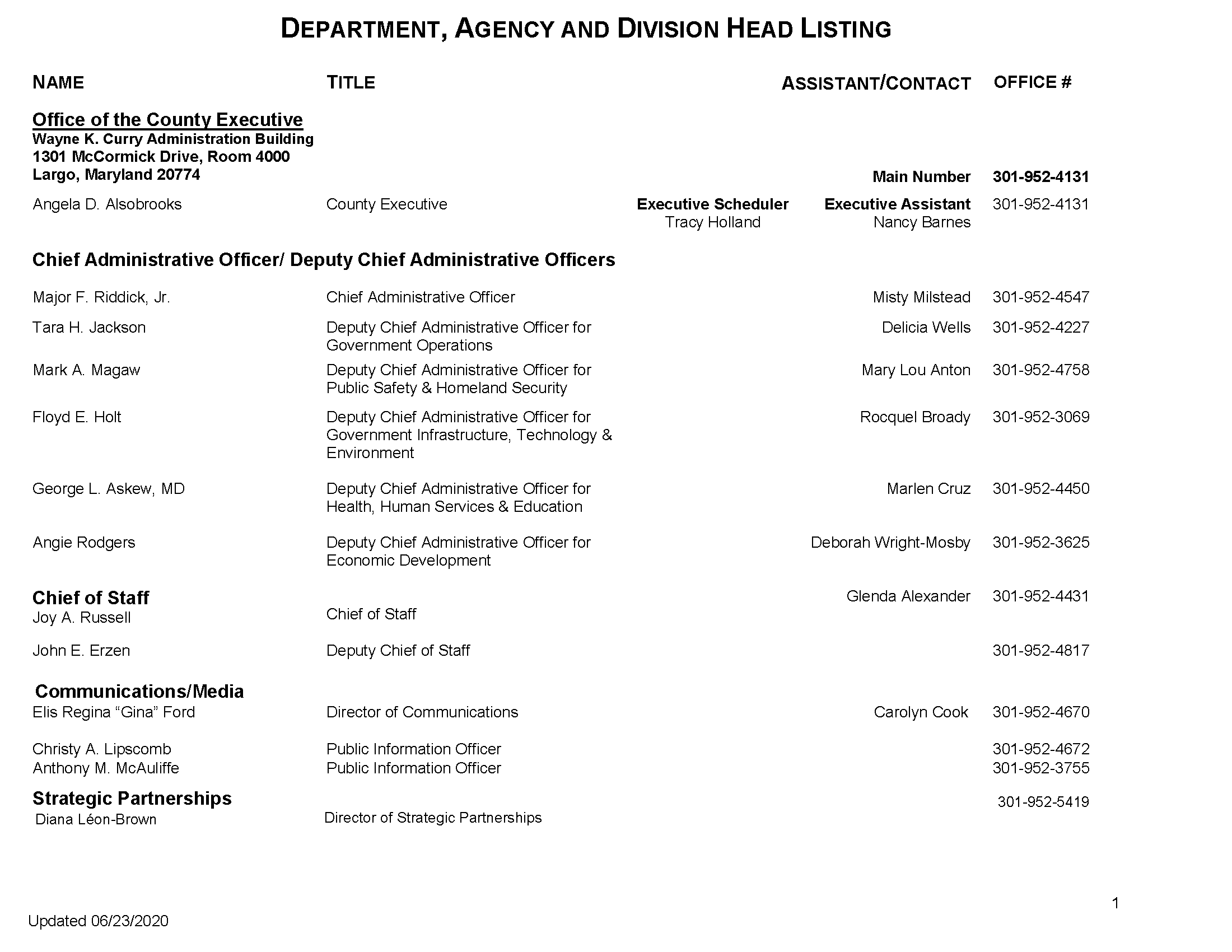 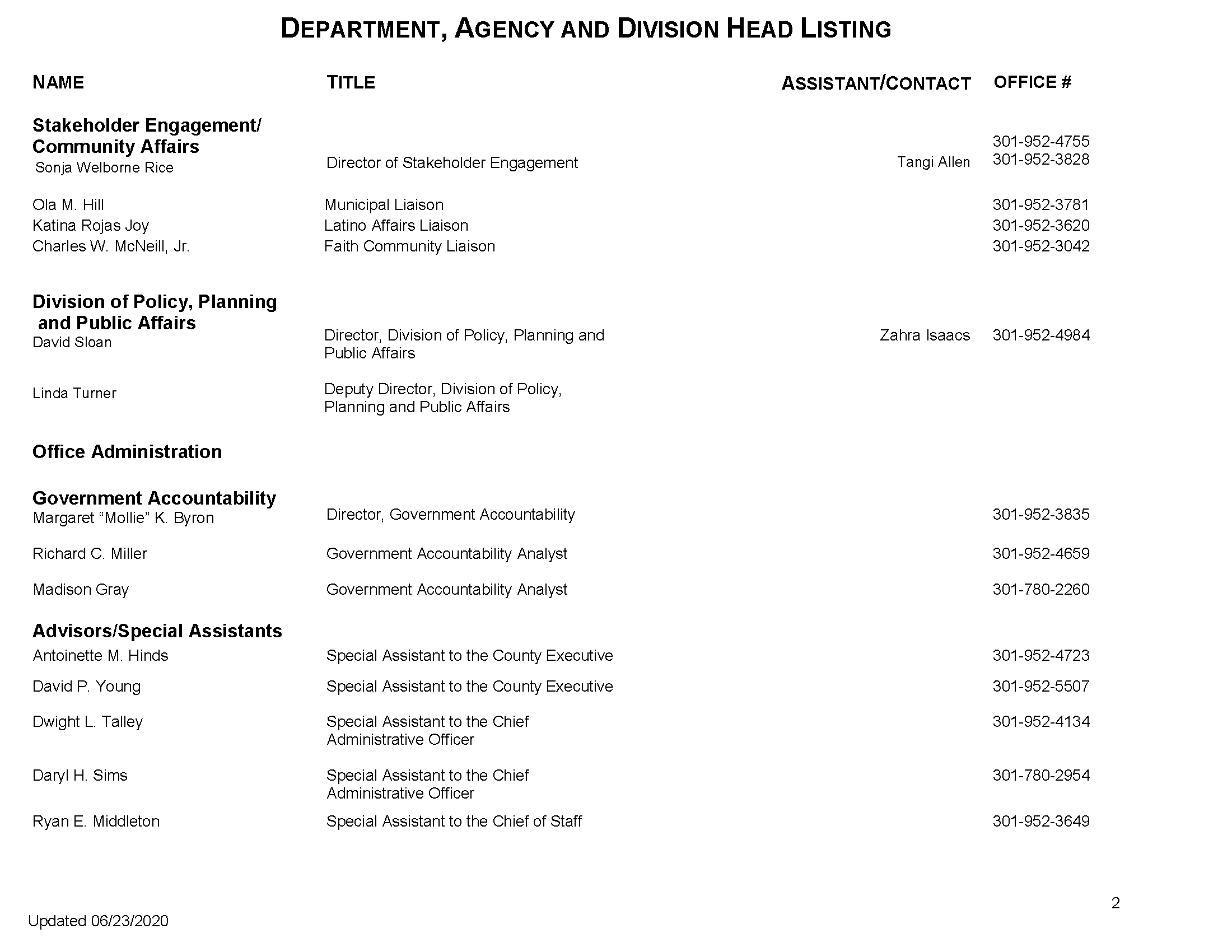 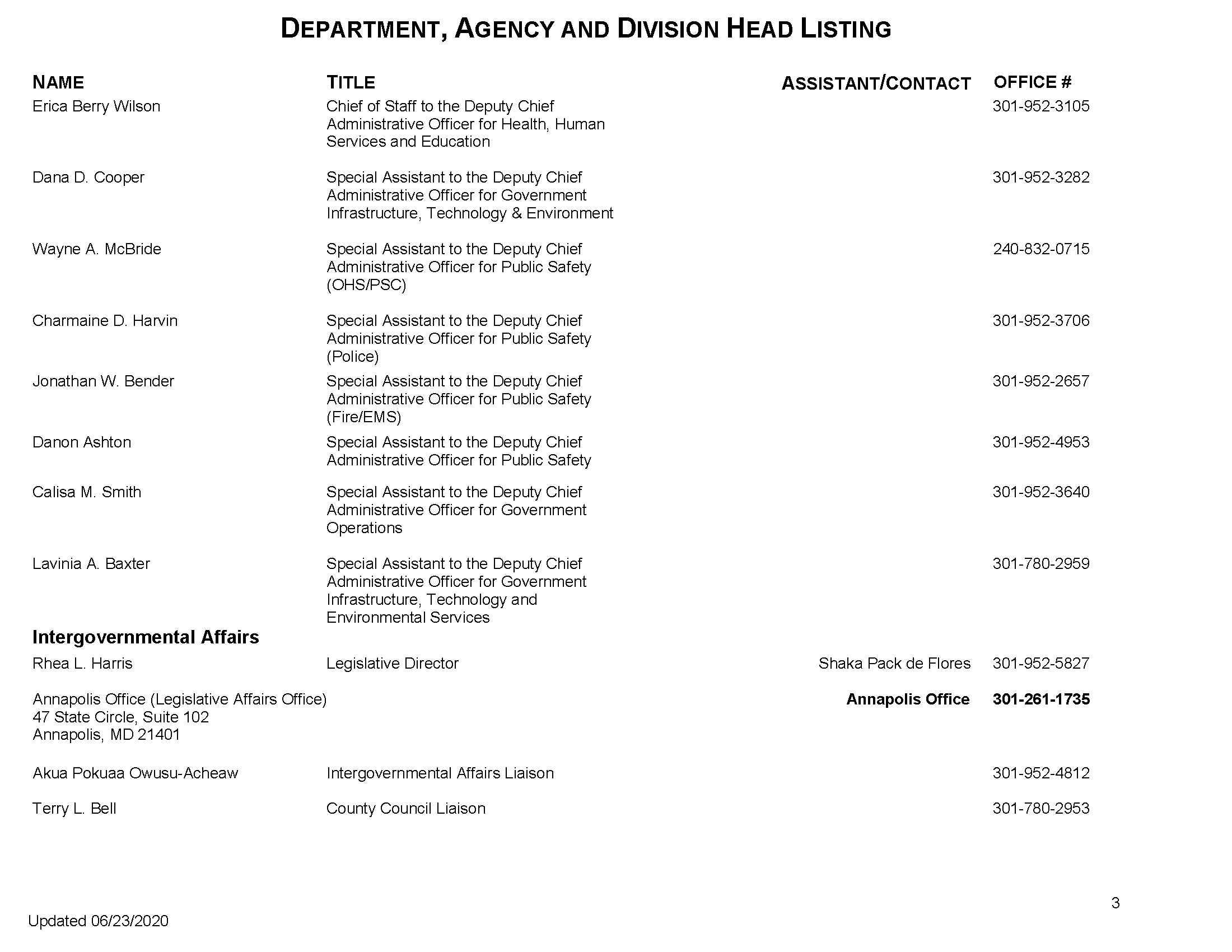 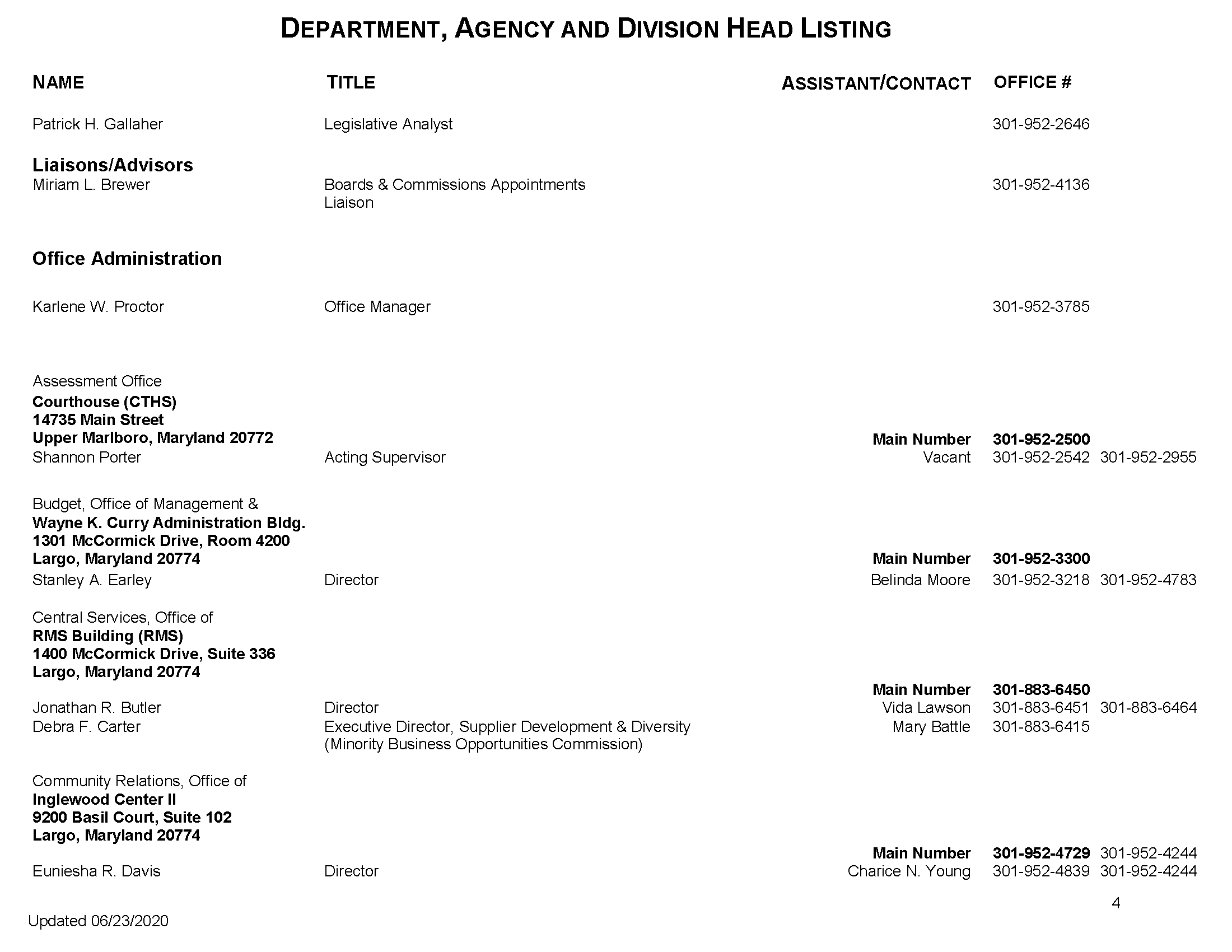 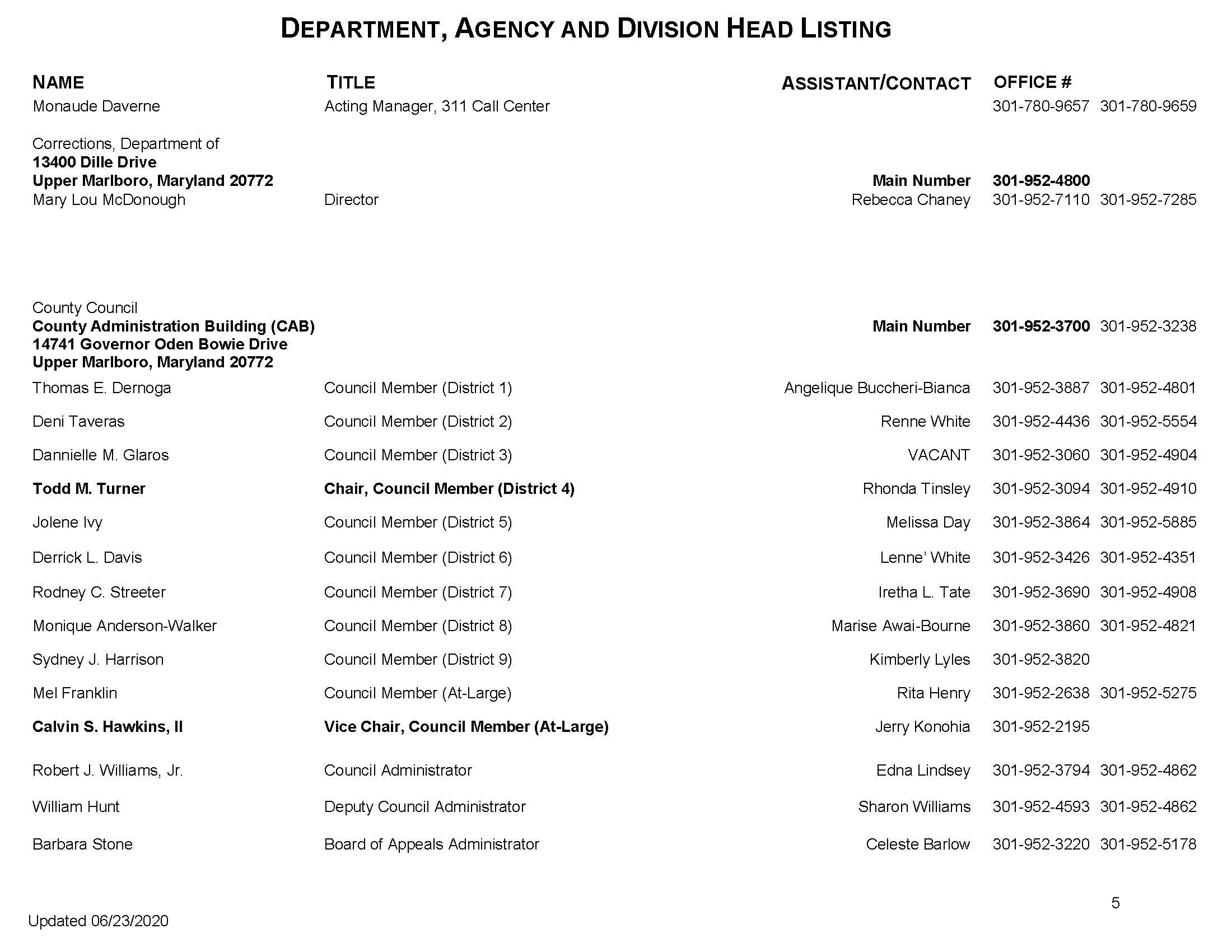 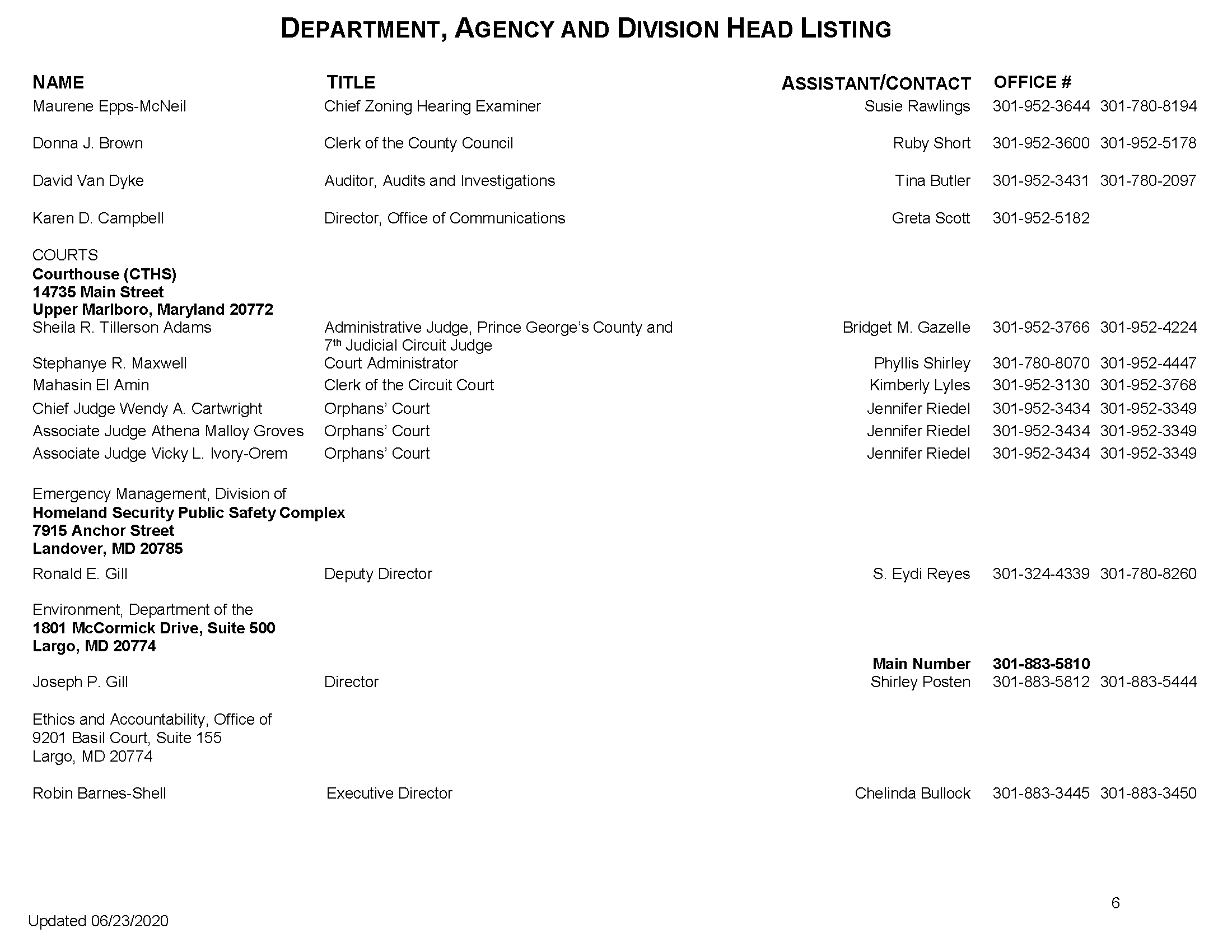 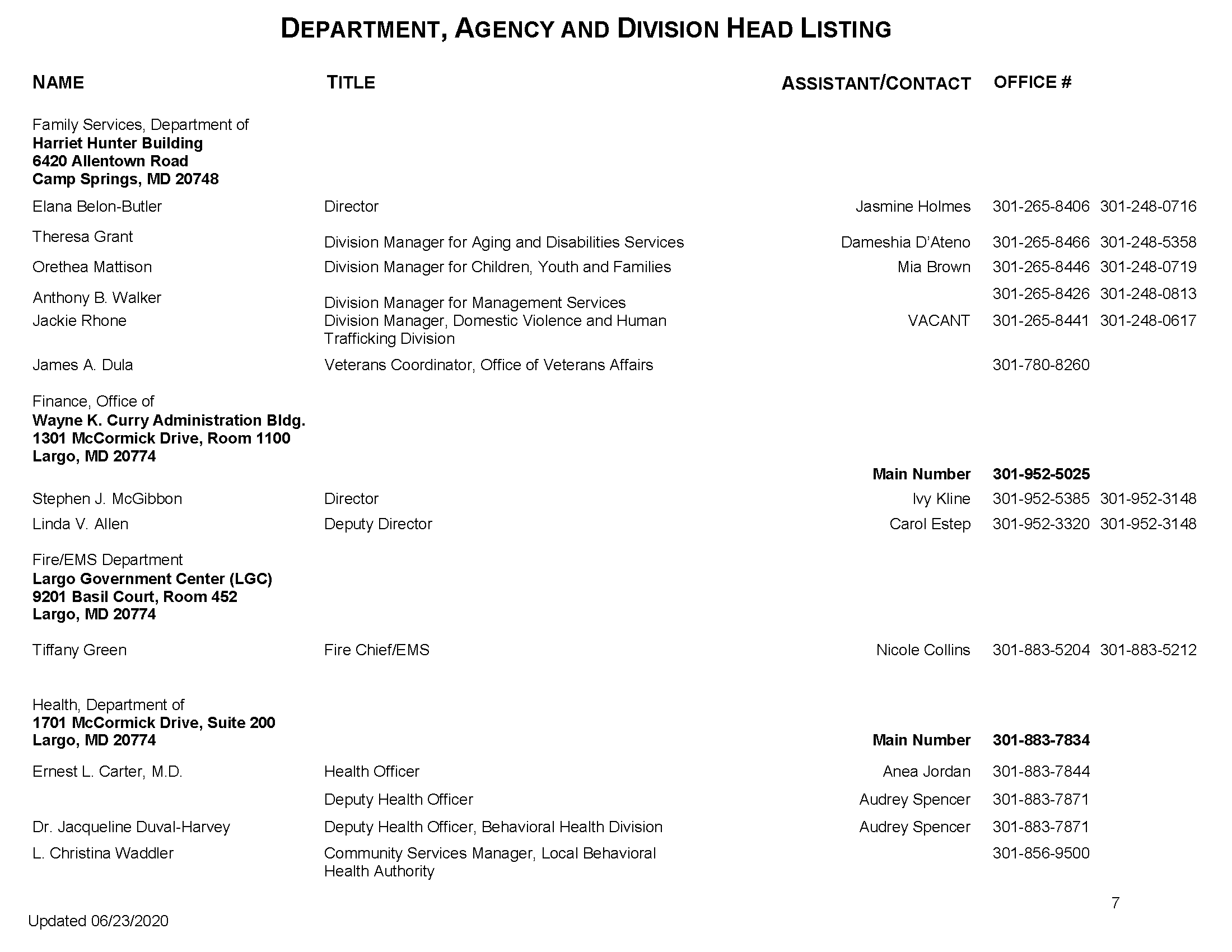 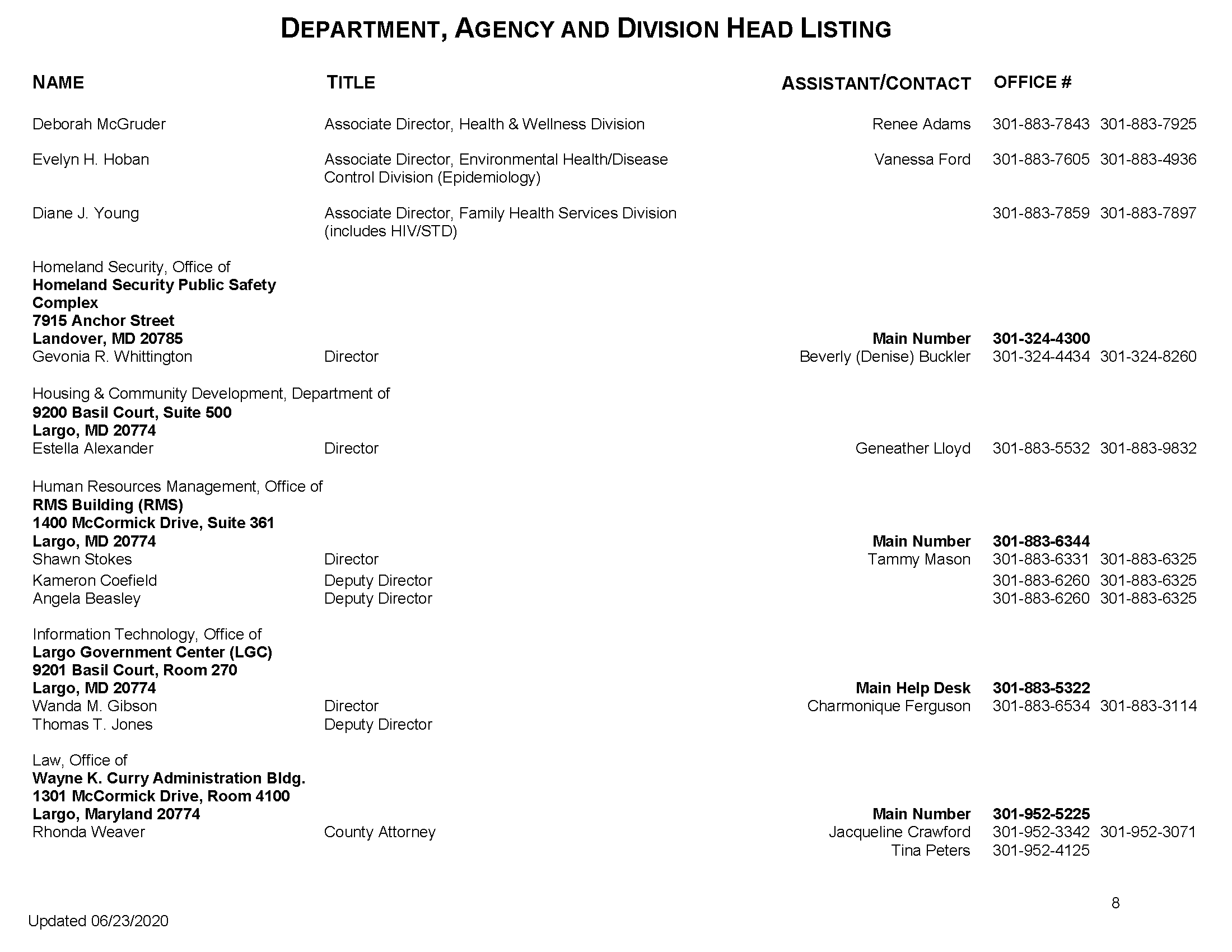 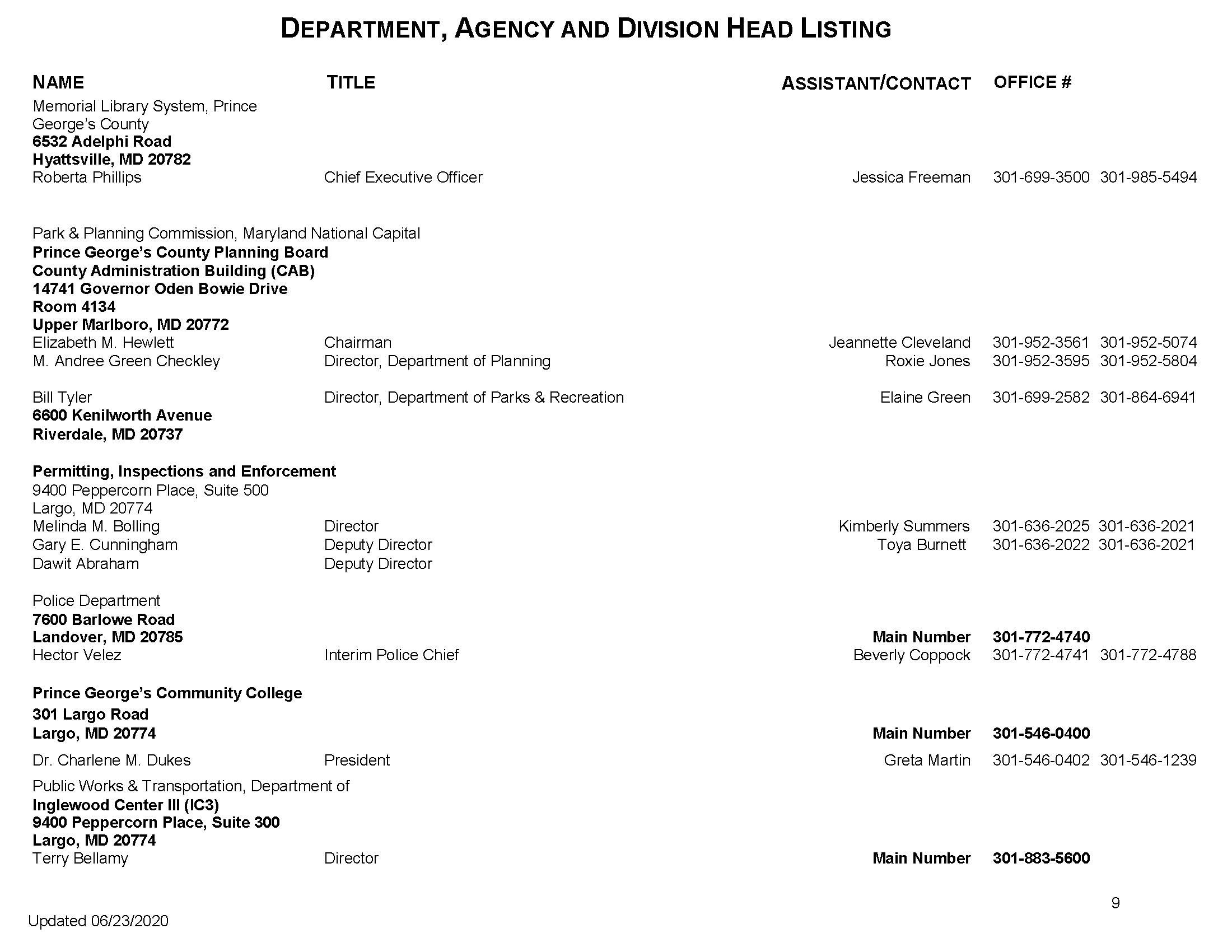 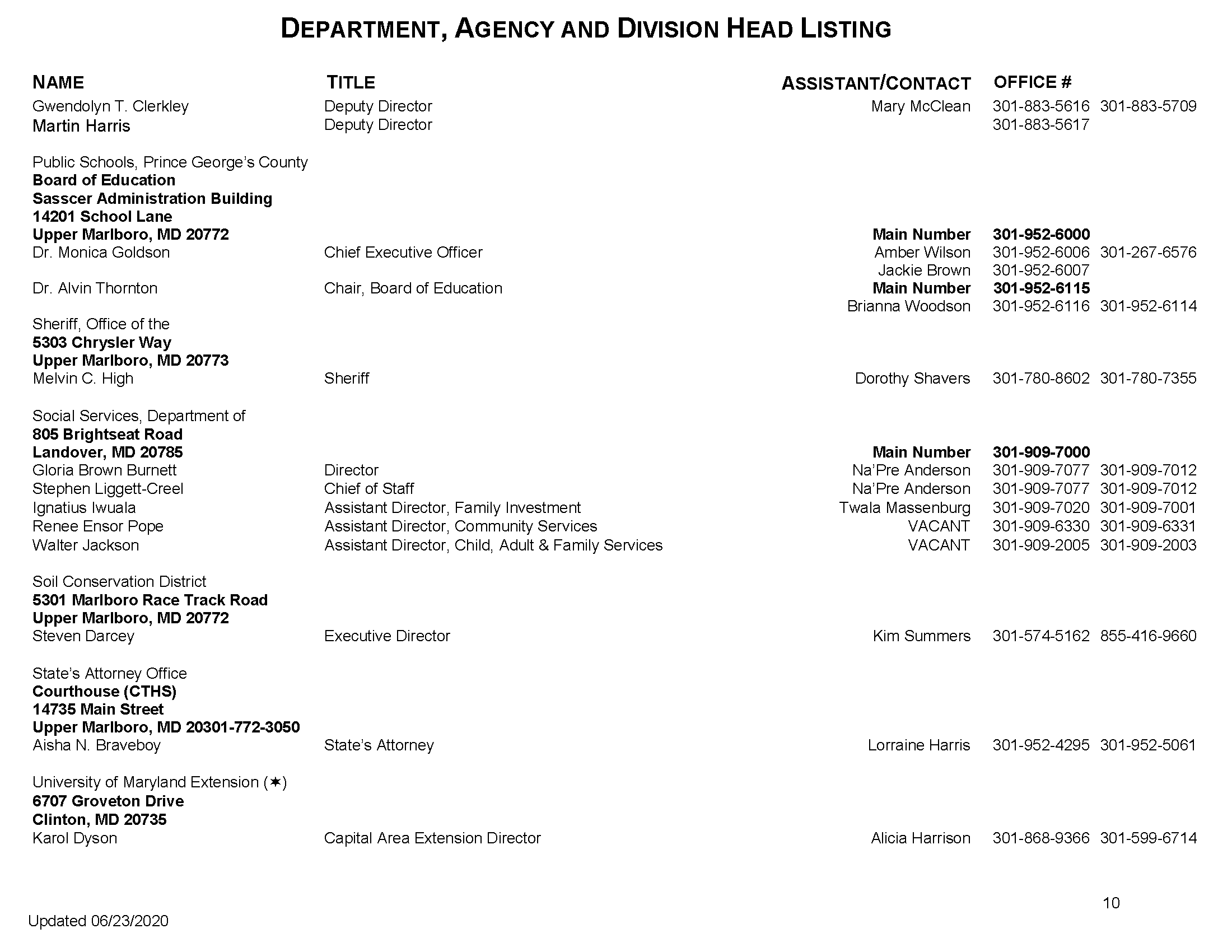 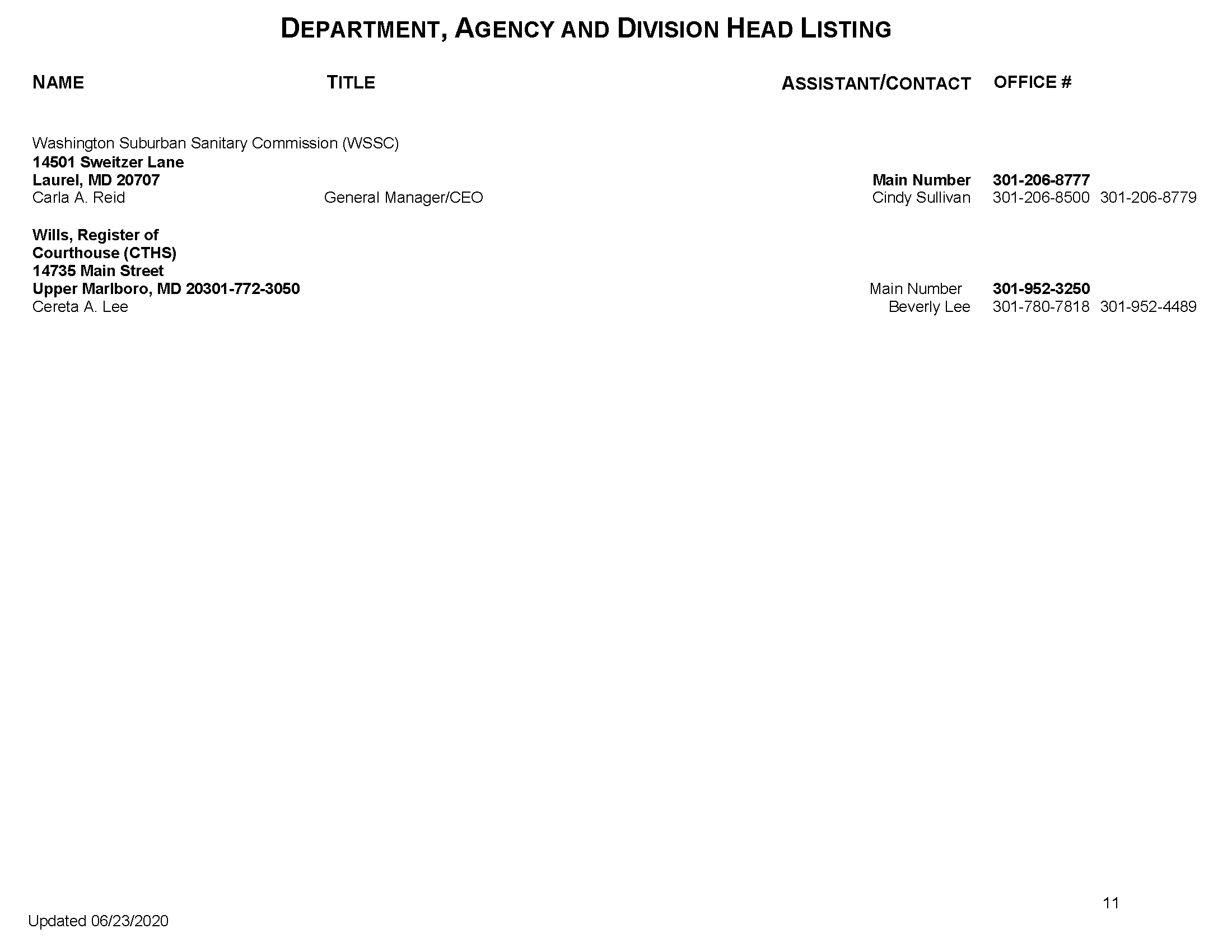 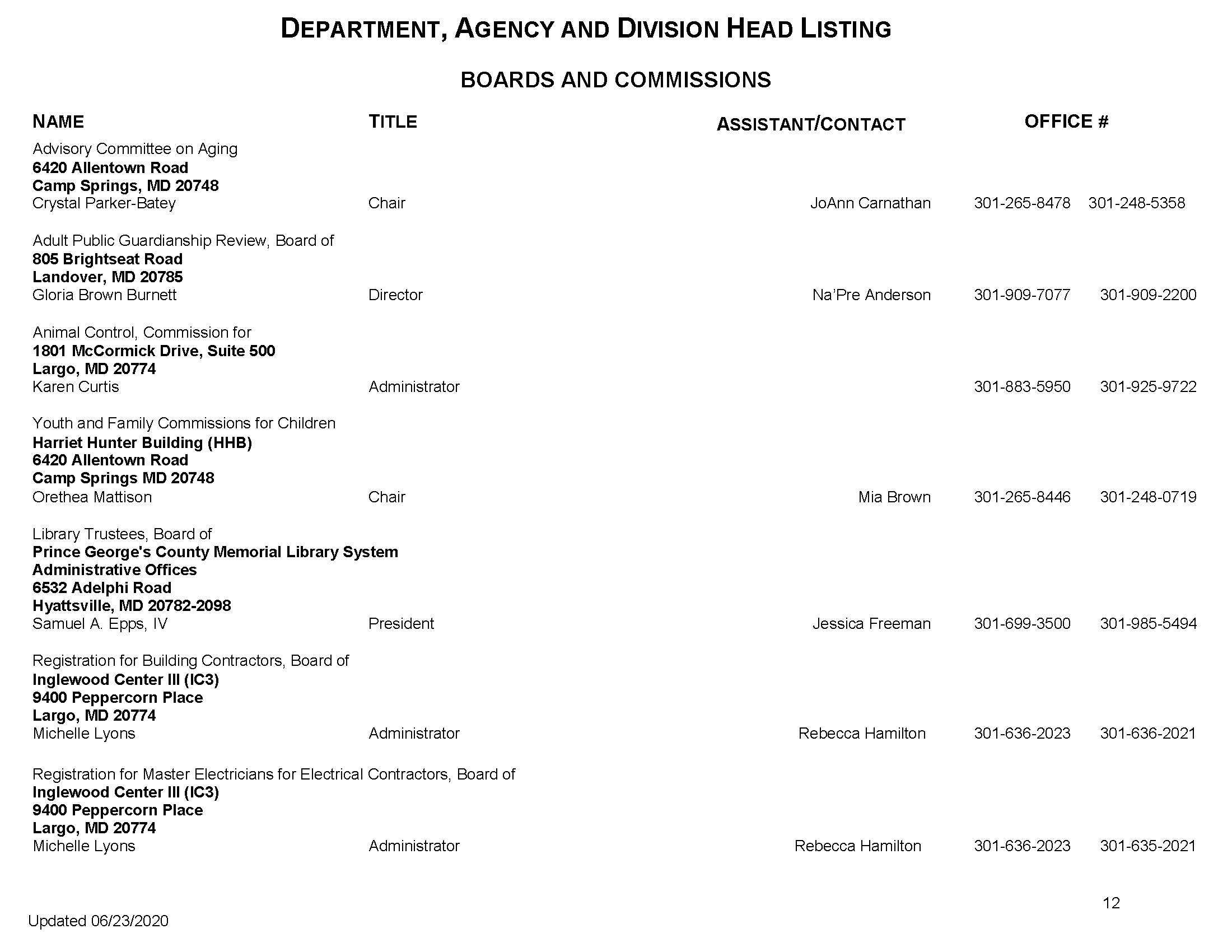 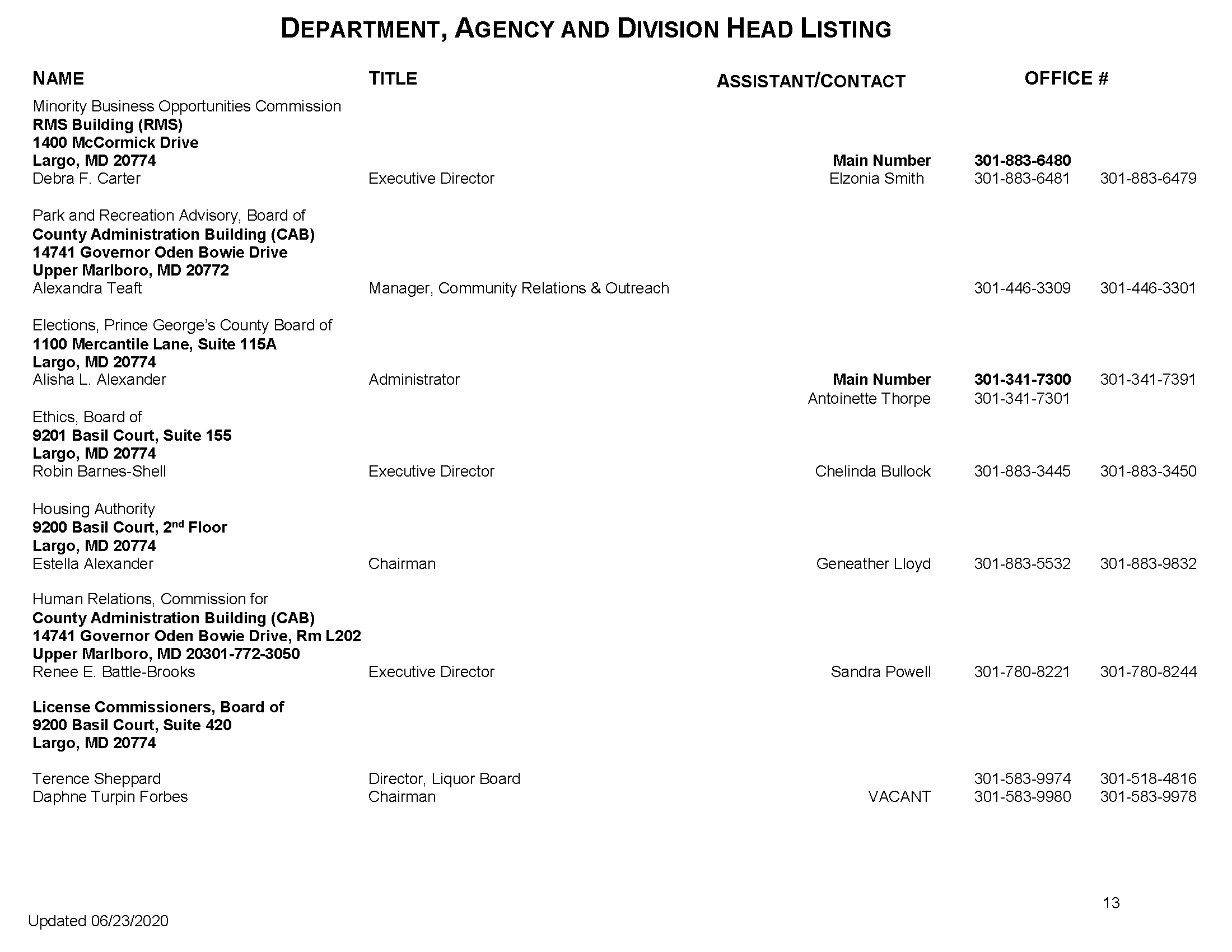 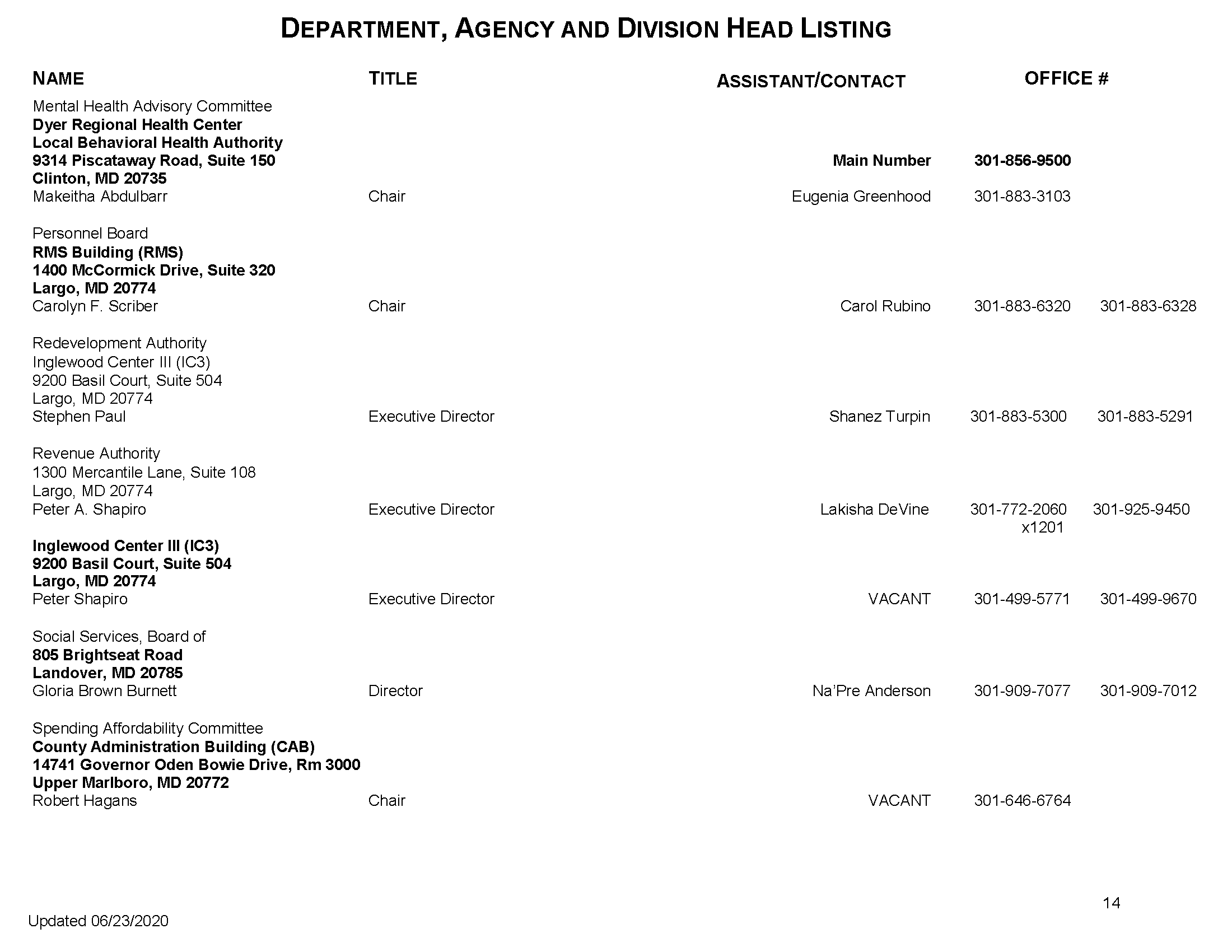 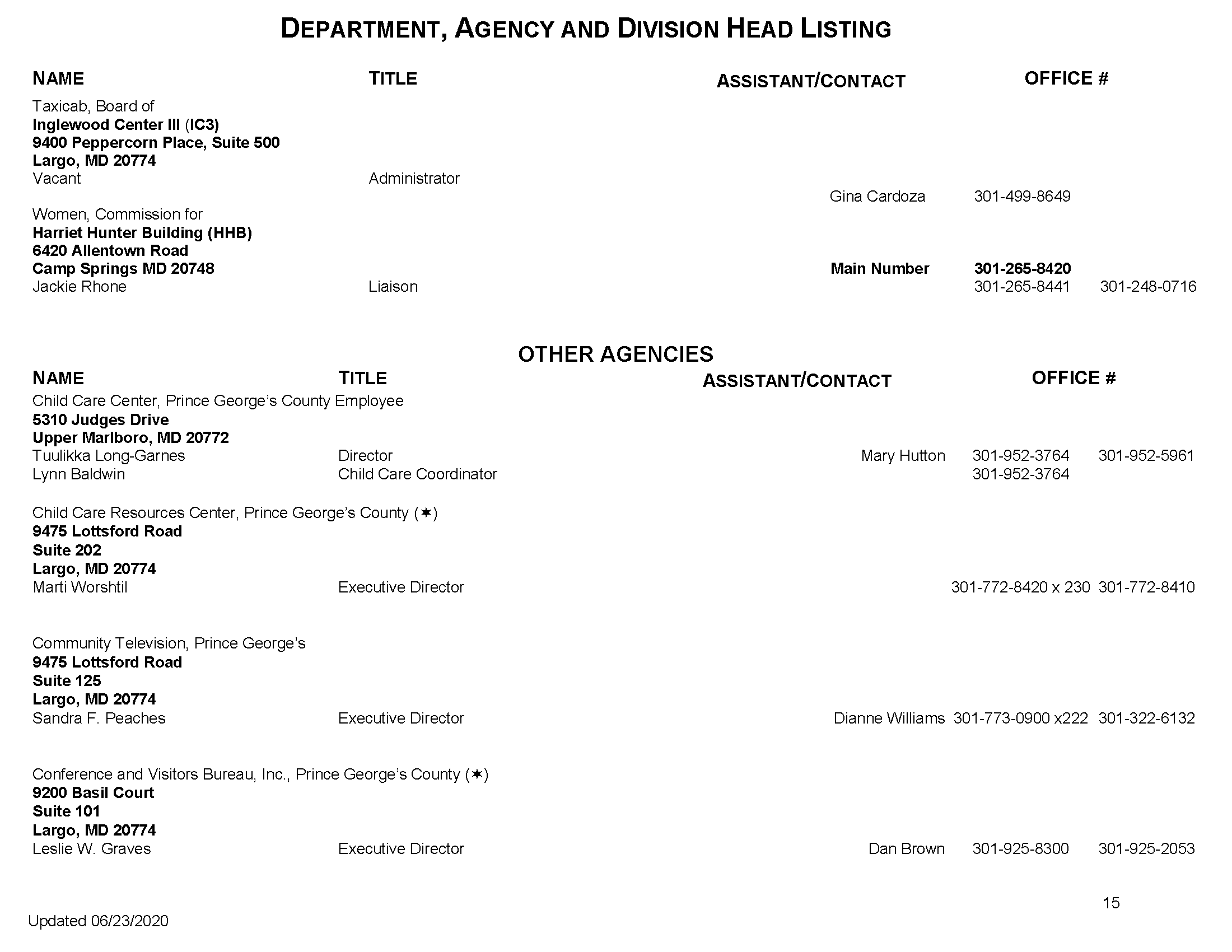 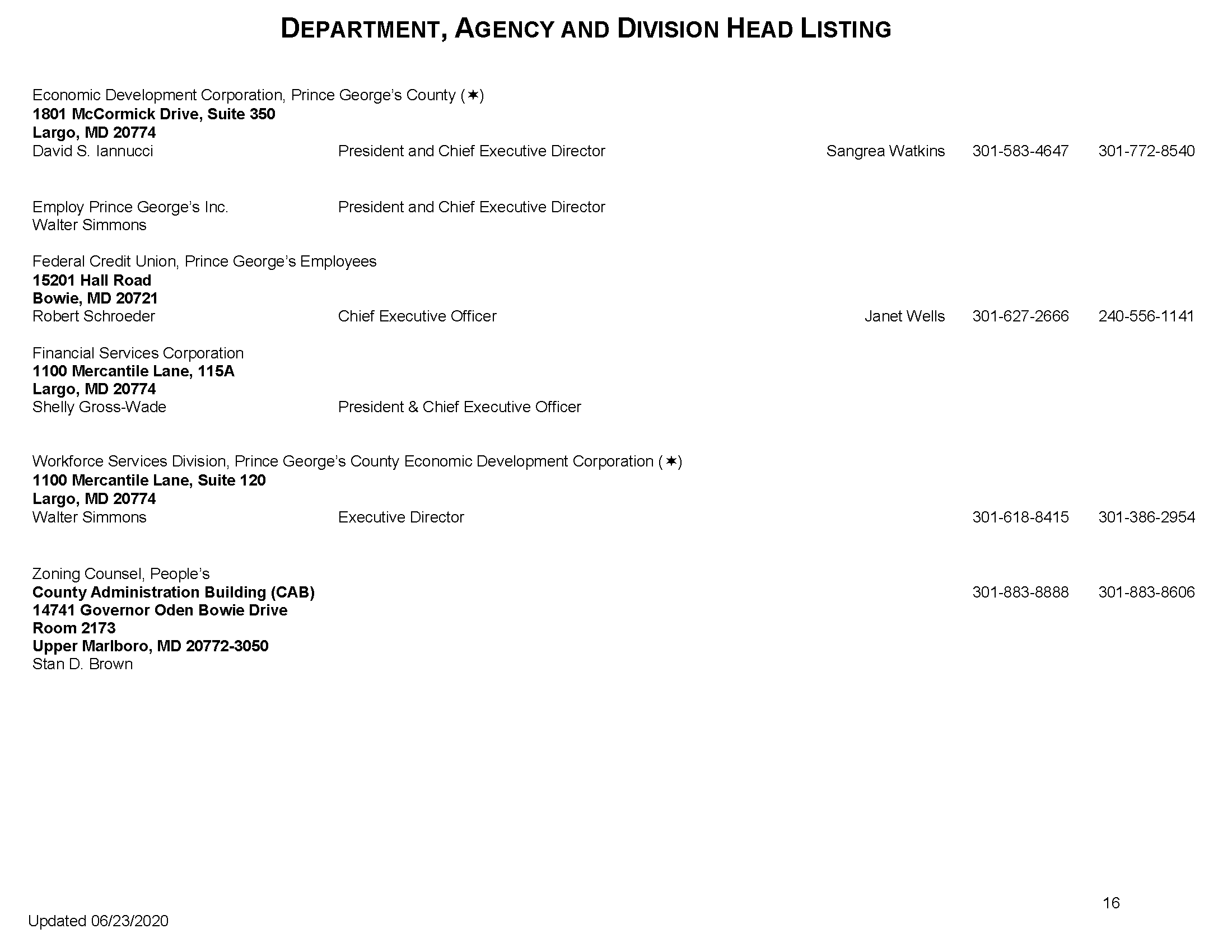 UsernameTemporary PasswordEmail AddressPhone NumberTemporary Voicemail PasscodeTimeTask/MeetingPoint of ContactTopicMonday | December 5, 2022Monday | December 5, 2022Monday | December 5, 2022Monday | December 5, 20229:00 a.m. – 12:00 p.m.OHRM Virtual OrientationAgency HRLOnboarding information12:00 – 1:00 p.m. LunchN/A1:30 – 3:00 p.m.HRL Welcome MeetingAgency HRLAgency introductionTuesday | December Tuesday | December Tuesday | December Tuesday | December 10:00 a.m. – 12:00 p.m.Supervisor MeetingLisa DevlinRole overview 2:00 – 3:00 p.m.Meet and GreetJohn StarteRole Wednesday | Wednesday | Wednesday | Wednesday | 10:00 – 11:00 a.m.Agency Welcome EventAgency HRLTeam welcome12:00 – 1:00 p.m.Agency Mentor Welcome MeetingJane JoyIntro meetingThursday | DATEThursday | DATEThursday | DATEThursday | DATE10:00 – 11:00 a.m.Meet and GreetJohn SmithIntro meeting11:00 am – 12:00 p.m.Kronos Training & Onboarding QuestionsAgency HRLKronos reviewQuestions3:00 – 4:00 p.m.Supervisor Check-in MeetingLisa DevlinCheck-inQuestionsFriday | DATEFriday | DATEFriday | DATEFriday | DATE9:00 am – 5:00 p.m.Office WorkN/A